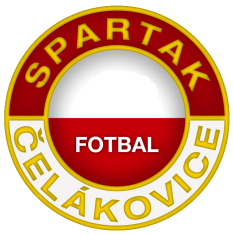 TJ Spartak Čelákovice - fotbalMasarykova 585, 250 88 ČelákoviceIČ: 43750567, DIČ: CZ43750567PROHLÁŠENÍ ZÁKONNÝCH ZÁSTUPCŮ DÍTĚTE(bezinfekčnost)Prohlašuji, že mé dítě , nar. , je způsobilé zúčastnit se sportovního soustředění v .................................................... od  do …………………………..Prohlašuji ve smyslu § 9 odst. 1, zákona č. 258/2000 o ochraně veřejného zdraví v platném znění, že ošetřující lékař nenařídil výše jmenovanému dítěti, které je v mé péči, změnu režimu, dítě nejeví známky akutního onemocnění a okresní hygienik ani ošetřující lékař mu nenařídil karanténní opatření. Není mi též známo, že by v posledních 14 dnech před odjezdem na sportovní soustředění přišlo toto dítě do styku s osobami nemocnými infekčním onemocněním nebo podezřelými z nákazy. Jsem si vědom(a) právních následků, které by mne postihly, kdyby toto mé prohlášení bylo nepravdivé.V Čelákovicích dne…………………….							 .………………………………….							 podpis zákonných zástupců dítěte 